МУНИЦИПАЛЬНОЕ БЮДЖЕТНОЕ ДОШКОЛЬНОЕ ОБРАЗОВАТЕЛЬНОЕ УЧРЕЖДЕНИЕ«Русско-Бродский детский сад №1   Верховского района Орловской области                        « Новая улица в нашем селе»  аппликация подготовительная группа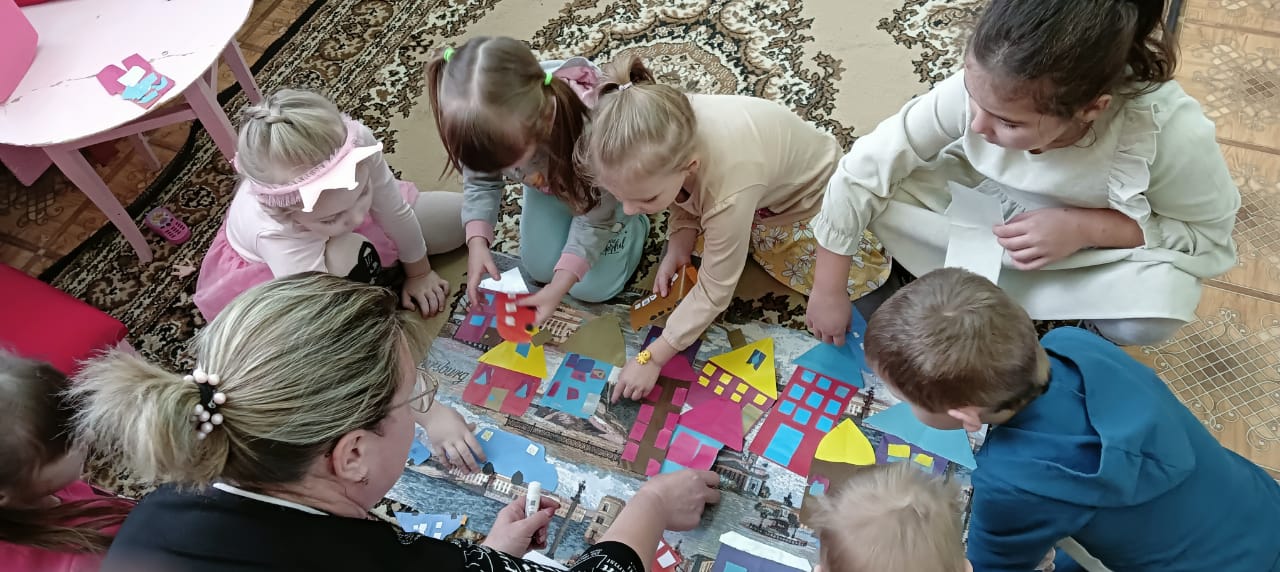                                                   Подготовила воспитательРожкова О.НПрограммное содержание:- расширять представления детей об окружающем мире, закрепить знания о геометрических фигурах, их форме;- закрепить понятия:  низкий - высокий, большой - маленький, узкий- широкий;- продолжать учить детей работать в коллективе -  в паре, обсуждать, составлять общую композицию, распределять разную по содержанию работу между собой,- закрепить умения детей разрезать полоску бумаги, сложенную в несколько раз (техника складывание «гармошкой»)  для окон дома, располагать окна на одном уровне, -  упражнять детей в вырезании: по прямой, по косой, по кругу, закреплять умение аккуратно пользоваться клеем, ножницами,- закреплять умение располагать данные фигуры, ориентируясь на листке бумаги А4 формата,- формировать  интерес к профессиям архитектора и строителя , любовь к родному городу -  «малой Родине», вызвать в детях чувство восхищения и гордости за свое родное село.Интеграция областей: познавательное развитие, речевое развитие, социально-коммуникативное развитие, художественно-эстетическое развитие.Раздаточный материал: прямоугольники из цветной бумаги разного цвета ( на каждого ребенка по четыре  прямоугольника) и разного размера,  две полоски  голубого цвета на каждого ребенка, клеенки для работы и салфетки. Клей и ножницы у каждого ребенка свои.Демонстрационный материал: фотографии с изображением улиц, зданий села Русский-Брод.Подготовительная работа : беседы о профессиях, рассматривание книг иллюстраций  и фото разных зданий и  архитектурных сооружений.Словарная работа:  понятия - профессия  архитектор; архитектура, колонны,Ход НОД- Ребята, сегодня я хочу доверить вам очень важное задание. А именно - вы выступите  в роли архитекторов  и строителей. Что делают люди этой профессии?( Ответы детей – придумывают, конструируют макеты разных зданий,  домов и сооружений.)- Правильно, молодцы.- Архитектор – это сложная профессия, требует четкости измерений и расчетов, творческого подхода и таланта. Архитектор придумывает облик здания и концепцию строительства, соответствующего нормам  строительства и всем требованиям. Строители воплощают этот проект (макет) здания в жизнь и делают его реальным сооружением.Мальчик читает наизусть стихотворение.СтроительВот человек, он строит дом.Кто будет жить однажды в нем?Счастливые и ворчуны,Болтливые и молчуны.И старики, и детвораИ кот, с пришедшего двораОн строит чудо, человек!Так будет счастлив он вовек!- Сегодня мы займемся конструированием новой улицы в нашем Русском Броде. Но сначала я предлагаю  вспомнить,  как же называются улицы в нашем селе?( Ответы детей: улицы  - Ливенская, Новая,В. Быкова, Гагарина, А. Гайтеровой,….)Дети читают стихи о профессии: строитель и  архитектор:- Правильно ребята. А сейчас, давайте рассмотрим  фотографии и вспомним, как называются эти здания, эти улицы в нашем селе ? (на доске висят фото улиц, домов, зданий).-  Что вы видите на этих фотографиях? (Ответы детей).Воспитатель,  по желанию детей,  вызывает детей к доске и предлагает назвать  узнанные здания.  - А теперь, ребята, давайте обсудим, форму размер, цвет и материал из которого построены дома и здания. Итак:- Какой формы дома? (Ответы детей).- Какие цвета зданий? ( Ответы детей)- Какой материал использовался для строения этих зданий? (ответы детей- кирпичи, дерево, бетонные плиты).- Какая архитектура? Чем украшены дома? (крыши и элементы резные, выделены колоннами – дом культуры).- Правильно, молодцы. А сейчас, вы придумаете и сконструируете свои дома. Потом можно добавить небо, солнце, деревья, чтобы ваша улица стала живойВоспитатель объясняет приемы выполнения работы:- Чтобы сделать дома, нужно взять большой прямоугольник любого цвета и полоску голубого цвета. Полоску сложить в несколько раз, а потом разложить и по линиям сгиба разрезать полоску – это будут окошки. Крышу можете вырезать из любой бумаги. Затем детали склеить вместе и наклеить на большой лист бумаги.- Можно приступать к работе.В ходе занятия воспитатель напоминает, как нужно работать с ножницами и клеем. Контролирует выполнение работы детьми, соблюдение необходимой цветовой гаммы, дает советы по созданию деталей рисунка.Итог НОДВ конце занятия воспитатель предлагает посмотреть детям на уже готовую улицу каждой пары, обратить внимание: все ли дома получились ровными и аккуратными. Дать оценить детям полученный результат, полностью ли довольны своей работой.Дети рассматривают и отмечают работы, с наиболее аккуратно и четко выраженными формами зданий, их расположением. Объясняют свой выбор, делают заключение и вывод. Воспитатель хвалит тех детей, у которых дома, машины  получились наиболее аккуратными, красивыми и ровными.- Сегодня все ребята справились с таким непростым заданием.Вы большие молодцы!  И ваша новая  улица  с. Русский-Брод теперь будет  украшать нашу выставку-вернисаж.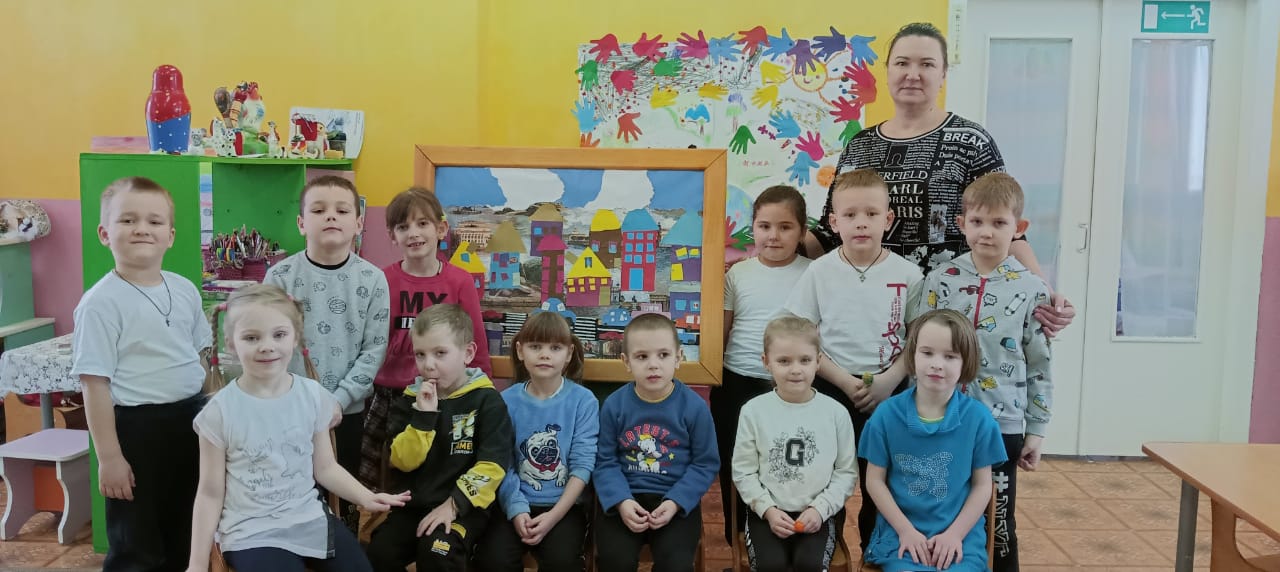 